Welcome to our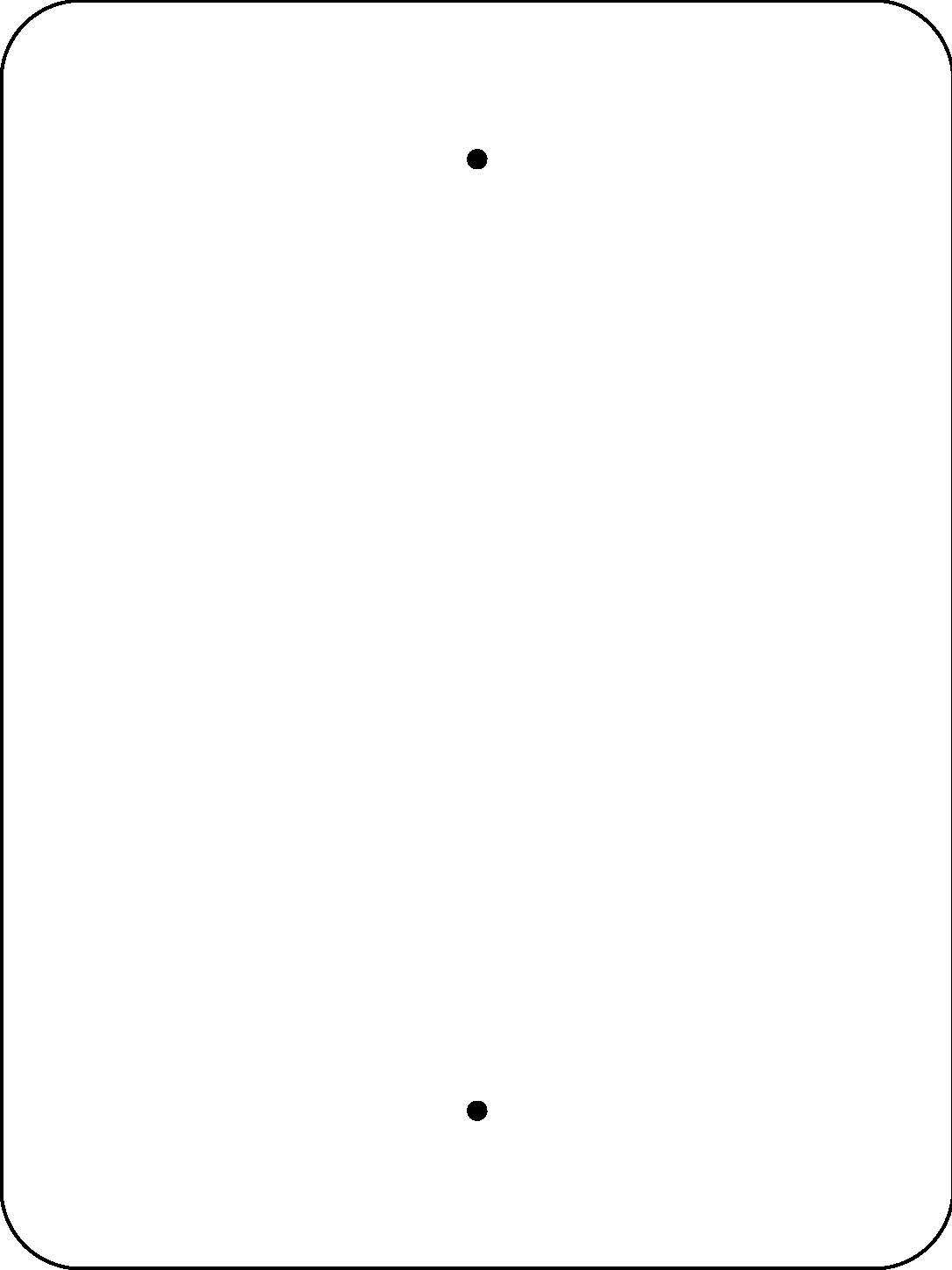 Berry Garden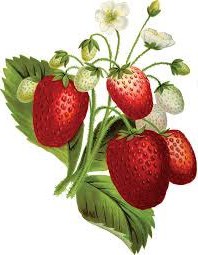 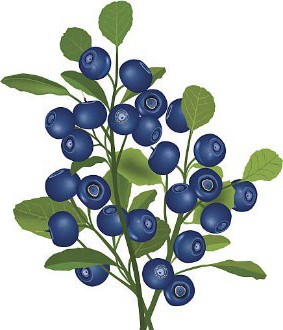 We grow blueberries & 
strawberries that are 
TASTY and HEALTHY!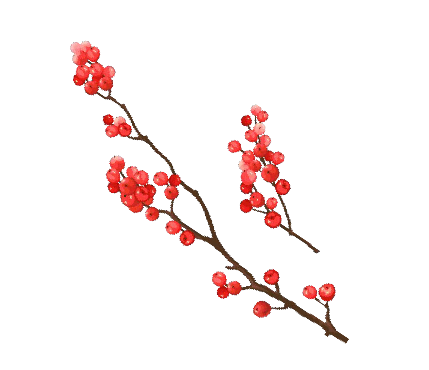 We also grow winterberry and American beautyberry for the 
birds and other wildlife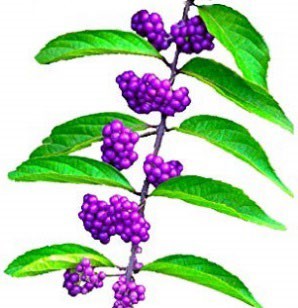 that visit this habitat.Berry Garden Rules:We only eat berries that our teacher gives us.We share the blueberries with the songbirds.We do NOT eat the winterberry or American beautyberry because wild berries may make us sick.          Scan this QR Code to learn more about growing berries.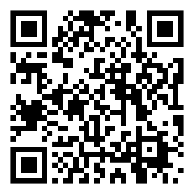 Enjoy nature’s beauty!Protect it from litter and vandalism!